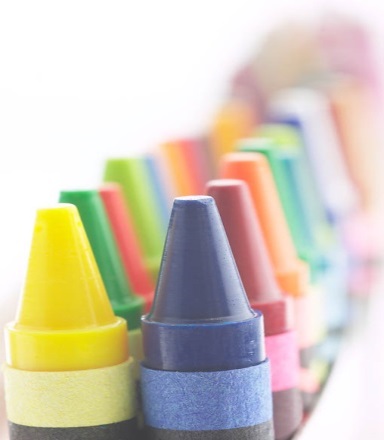 Dear Parents and/or Legal Guardians, Based on feedback from the Office of Special Education Programs (OSEP), the Texas Education Agency (TEA) has updated the Notice of Procedural Safeguards and the Guide to the Admission, Review, and Dismissal Process in January & February 2021.   The agencies are requesting that all parents of students who are served in special education receive an updated copy.  The NWTSSA special education office is sending this letter to inform and provide you access to the most current and updated copies.  The NWTSSA is providing you three ways to have access to these new updated documents.   Below you will find QR Codes, the web links, or you can contact our office at 806-948-1188 to request a hard copy to be mailed directly to you.  If you have any questions, please contact us at 806-948-1188. Thank you.Kim RousserDirector for Special Education Northwest Texas SSA 806-948-1188https://framework.esc18.net/Documents/ARD_Guide_ENG.pdf
https://framework.esc18.net/Documents/Pro_Safeguards_ENG.pdf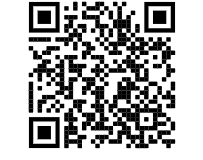 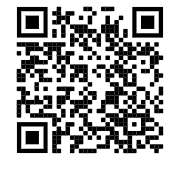 English Procedural	                     	                          English ARD      Safeguards			            		                  Guide		         